Ao Conselho do Desporto,Vimos por este intermédio, submeter à apreciação desse egrégio Conselho, o pedido de concessão do CRED para a entidade abaixo apresentada.Dados da Entidade EsportivaDados da DiretoriaPRESIDENTEAnexos: Fotocópias do Estatuto, CNPJ, Ata de Eleição e Posse dos dirigentes, Cronograma de atividades, Certidão Negativa quanto a Dívida Ativa da União, Certidão Negativa de Débitos Estaduais, Certidão Negativa de Débitos Municipais, Certificado de Regularidade de Situação do FGTS.Informações na Secretaria do Conselho do Desporto – Av. Alberto Craveiro 2901,Estádio Plácido Castelo (Castelão), Cep: 60.860-901. Fone: 31014390. E- mail: conselhododesporto@esporte.ce.gov.br Site: www.esporte.ce.gov.br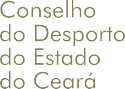 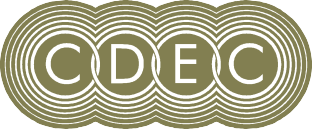 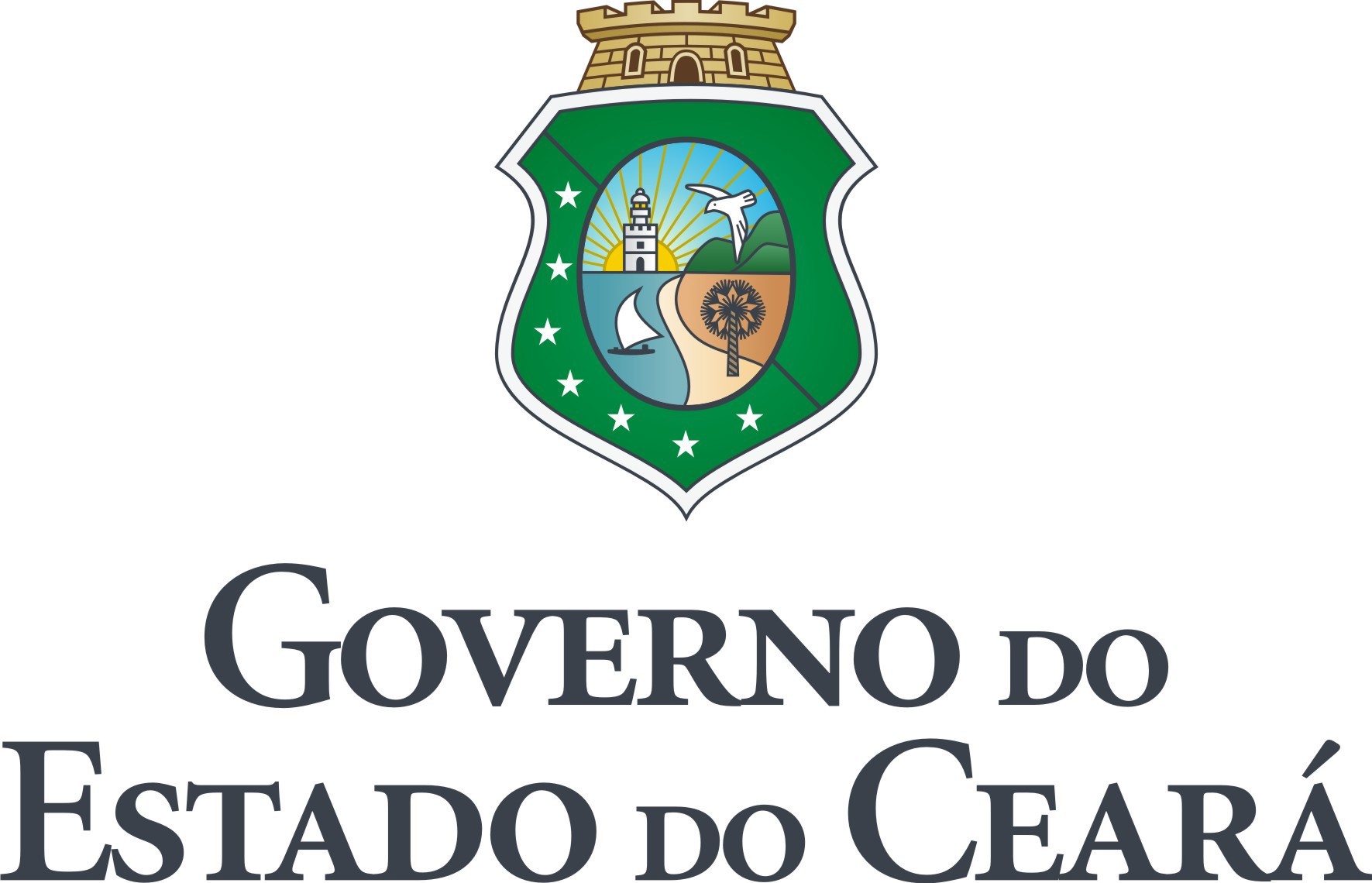 Secretaria do EsporteEntidade:Entidade:Entidade:Entidade:Entidade:Nome Fantasia:CNPJ:Registro do Estatuto:Registro da Ata de Posse:Fundação:Fundação:Fundação:Fundação:Fundação:Município:nº:Endereço: Bairro:                      CEP:Complemento:Fone: (	)Fax: ()Site da Entidade:E-mail:Sede: (	) Própria() Alugada(	) CedidaPresidente:Presidente:Presidente:Presidente:Presidente:Presidente:Presidente:Presidente:PeríodododoMandato:deààEndereçoEndereçonº:Complemento:Complemento:Complemento:Complemento:Bairro:Bairro:CEP:Fone: ())FAX: (FAX: (FAX: ())E-mail:E-mail:E-mail:E-mail:E-mail:E-mail:E-mail:E-mail:Substituto Legal:Substituto Legal:Substituto Legal:Substituto Legal:Substituto Legal:Substituto Legal:Substituto Legal:Substituto Legal:Fone: ())FAX: (FAX: (FAX: ())E-mail:E-mail:E-mail:E-mail:E-mail:E-mail:E-mail:E-mail: